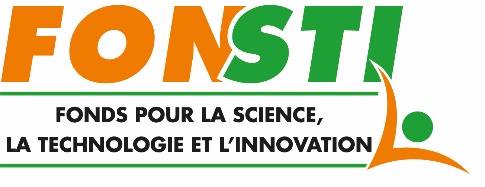 PIÈCES À FOURNIRNote conceptuelle de projet (la note conceptuelle doit impérativement être anonyme)La note conceptuelle de projet est à télécharger sur le site web du FONSTI : www.fonsti.org     Formulaire d’Identification du requérant Le formulaire d’identification de l’équipe du projet est à télécharger sur le site web du FONSTI : www.fonsti.org. Pièces d’identité civile du requérantLe porteur du projet doit fournir obligatoirement une copie de sa Carte Nationale d’Identité, de son Passeport ou tout autre pièce pouvant justifier son identité.